Стилистический проверочный коэффициент = 1,4652153846107962 					(Общее количество цифр -17)Проверочный коэффициент = 21,538461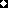 